CROSS DEPARTEMENTAL USEP - BRUMATHSAMEDI 23 mars 2024La 34e édition du Cross départemental USEP n’attend plus que vous !Au complexe sportif Rémy Huckel de Brumath près de 500 coureurs s’annoncent au départ …Vous trouverez ci-dessous les informations concernant cette journée organisée par l’USEP 67 et le club d’athlétisme de l’UNITAS de Brumath.INSCRIPTION DES COUREURS 1. Utiliser le fichier Excel auquel vous donnerez le nom de votre école, par exemple « nom de l’école.xls »2. Inscrire tous les enfants les uns en dessous des autres sans séparer les classes. Notre logiciel inscrit les enfants dans la course adéquate en fonction de leur année de naissance et de leur sexe. Pour les adultes, le même tableau est à remplir.3. Enregistrer votre fichier ainsi créé et faites-le parvenir par mail à l’adresse suivante j.mourot@laligue67.org4. Dès réception nous vous ferons parvenir un accusé de lecture de votre fichier et une fois traité vos dossards par courrier, accompagnés –au besoin- de votre plan de transport.Le listing des coureurs engagés au cross doit obligatoirement être retourné avant le 8 MARS 2024 pour un envoi des dossards par courrier, sinon il faudra les récupérer à l’USEP ou au stade d’athlétisme de Brumath (complexe sport Rémy Huckel) le jour de la course.Pour tout renseignement vous pouvez nous contacter au 07.68.85.10.03PARCOURS Les courses se dérouleront dans l’enceinte du stade d’athlétisme de Brumath (complexe sportif Rémy Huckel)HORAIRES, CATEGORIES ET DISTANCES (prévisionnel)VESTIAIRES ET ABRISDes vestiaires et toilettes sont à disposition.Merci de vous munir d’un grand sac poubelle pour y recueillir les vêtements de vos élèves. DOSSARDS Ils seront envoyés par l’USEP du Bas-Rhin aux différentes écoles dans la semaine précédant la manifestation, sauf retard de votre part dans l’envoi de la liste des coureursTRANSPORT Pour les affiliés, le plan de transport avec les horaires de ramassage vous parviendra dans la semaine précédant la manifestation.Pour les écoles qui ont suffisamment d’inscrits pour remplir un bus, merci de réserver dès maintenant auprès d’un transporteur (remboursement USEP pour les affiliés).Si vous venez par vos propres moyens, il vous suffira de suivre le fléchage « stade » aux alentours du stade d’athlétisme de Brumath.CLASSEMENT Un classement individuel pour chaque course avec prise de temps pour les 10 premiers.BUVETTE Une buvette sera à votre disposition sur le site (café chaud uniquement).RENSEIGNEMENTSPour tout renseignement, s’adresser à Josselyn MOUROT, Délégué USEP du Bas-Rhin, 
Tel : 07 68 85 10 03 ou j.mourot@laligue67.orgAyez l’Attitude éco-citoyenne USEP : déplacement en transport collectif, 0 déchet ou tri, goûter sportif (fruits, céréales, laitage…)Et pour finir, un très grand merci à la Ville de Brumath et aux bénévoles de l’UNITAS Brumath, qui participent à toute l’organisation.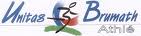 NomPrénomAnnée de naissanceSexe          (M ou F)NiveauEcoleNOM Prénom2013MCM2EcoleNOMPrénom2015FCE2Ecole …. …. ….….…….HorairesAnnéeSEXEDISTANCE10h002016/2017Filles880 m10h102016/2017Garçons880 m10h202015Filles1300 m10h302015Garçons1300 m10h40TousMixte1300 m11h002014Filles1300 m11h102014Garçons1300 m11h202013Filles2080 m11h302013Garçons2880 m11h40AdultesMixte2880 m